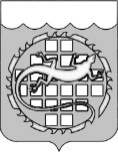 КОНТРОЛЬНО-СЧЕТНАЯ ПАЛАТА ОЗЕРСКОГО ГОРОДСКОГО ОКРУГАРАСПОРЯЖЕНИЕО внесении изменений в Регламент Контрольно-счетной палаты Озерского городского округа 1. Внести в Регламент Контрольно-счетной палаты Озерского городского округа, утвержденный распоряжением председателя Контрольно-счетной палаты Озерского городского округа от 30.08.2018 № 43:1.1. Пункт 26 Регламента изложить в следующей редакции:«26.	Деятельность Контрольно-счетной палаты по контролю в сфере закупок товаров, работ, услуг для обеспечения нужд Озерского городского округа при проведении плановых проверок осуществляется на основании плана, утвержденного распоряжением председателя Контрольно-счетной палаты.	Порядок составления, утверждения, размещения плана проведения плановых проверок осуществления закупок товаров, работ, услуг для обеспечения нужд Озерского городского округа определяется в соответствии с требованиями законодательства Российской Федерации и иных нормативных правовых актов о контрактной системе в сфере закупок товаров, работ, услуг для обеспечения государственных и муниципальных нужд.».1.2. Абзац третий пункта 44 Регламента изложить в следующей редакции:«44.	Организация и проведение плановых и внеплановых проверок при осуществлении закупок товаров, работ, услуг для обеспечения нужд Озерского городского округа, предусмотренных Федеральным законом от 05.04.2013             № 44-ФЗ «О контрактной системе в сфере закупок товаров, работ, услуг для обеспечения государственных и муниципальных нужд», осуществляется в порядке, предусмотренном законодательством Российской Федерации и иными нормативными правовыми актами о контрактной системе в сфере закупок товаров, работ, услуг для обеспечения государственных и муниципальных нужд.».1.3. Главу 17 Регламента изложить в следующей редакции:«Глава 17.	Организация контроля за исполнением представлений, предписаний Контрольно-счетной палаты90.	Контроль за исполнением представлений, предписаний Контрольно-счетной палаты осуществляют должностные лица, ответственные за проведение контрольных мероприятий (руководители рабочих групп).Подготовка и направление представлений, предписаний контрольно-счетного органа осуществляется в соответствии со статьей 16 Федерального закона от 07.02.2011 № 6-ФЗ «Об общих принципах организации и деятельности контрольно-счетных органов субъектов Российской Федерации и муниципальных образований», Стандартом внешнего муниципального финансового контроля «Общие правила проведения контрольного мероприятия».Контроль за исполнением представлений, предписаний Контрольно-счетной палаты включает в себя:анализ результатов исполнения представлений, предписаний Контрольно-счетной палаты;снятие исполненных представлений, предписаний Контрольно-счетной палаты (отдельных требований (пунктов) с контроля;принятие мер в случаях неисполнения представлений, предписаний Контрольно-счетной палаты (отдельных требований (пунктов), нарушения сроков их исполнения.Анализ результатов исполнения представлений, предписаний Контрольно-счетной палаты осуществляется в процессе проведения:- мониторинга исполнения представлений, предписаний Контрольно-счетной палаты, осуществляемого путем изучения и анализа полученной от объектов контроля информации о результатах исполнения представлений, предписаний Контрольно-счетной палаты;- контрольных мероприятий по проверке исполнения представлений, предписаний Контрольно-счетной палаты.Мониторинг исполнения представлений, предписаний Контрольно-счетной палаты включает в себя:- контроль соблюдения объектами контроля установленных сроков исполнения представлений, предписаний Контрольно-счетной палаты и информирования Контрольно-счетной палаты о мерах, принятых по результатам их исполнения; анализ результатов исполнения объектами контроля требований, содержащихся в представлениях, предписаниях Контрольно-счетной палаты.Контроль за соблюдением сроков исполнения представлений, предписаний Контрольно-счетной палаты и информирования о принятых по ним мерах состоит в сопоставлении фактических сроков исполнения представлений, предписаний Контрольно-счетной палаты (отдельных требований (пунктов) со сроками, определенными законодательством Российской Федерации.Фактические сроки исполнения представлений, предписаний Контрольно-счетной палаты (отдельных требований (пунктов) определяются по исходящей дате документов, представленных объектами контроля.Анализ результатов реализации объектами контроля представлений, предписаний Контрольно-счетной палаты включает в себя:- анализ и оценку своевременности и полноты исполнения требований, содержащихся в представлениях, предписаниях Контрольно-счетной палаты, исполнения запланированных мероприятий по устранению выявленных нарушений законодательства и иных нормативных правовых актов, а также причин и условий таких нарушений; анализ соответствия мер, принятых объектами контроля, содержанию представлений, предписаний Контрольно-счетной палаты;- анализ причин неисполнения требований, содержащихся в представлениях, предписаниях Контрольно-счетной палаты.В ходе осуществления мониторинга исполнения представлений, предписаний Контрольно-счетной палаты у объектов контроля в соответствии со статьей законодательством Российской Федерации может быть запрошена необходимая информация, документы и материалы о ходе и результатах исполнения содержащихся в них требований.По итогам анализа результатов исполнения объектами контроля представлений, предписаний Контрольно-счетной палаты оценивается полнота, качество и своевременность исполнения содержащихся в них требований по устранению выявленных недостатков и нарушений законодательства и иных нормативных правовых актов (муниципальных правовых актов органов местного самоуправления), в том числе причин и условий таких нарушений, привлечению к ответственности лиц, виновных в нарушении законодательства.Должностное лицо, ответственное за проведение контрольного мероприятия, не позднее 10 рабочих дней со дня истечения срока выполнения представления, предписания (отдельного его требования (пункта) направляет председателю Контрольно-счетной палаты информацию с одним из предложений:- о снятии с контроля выполненного представления, предписания Контрольно-счетной палаты (отдельных требований (пунктов) с письменным обоснованием целесообразности снятия с контроля;- о продлении срока контроля за выполнением представления Контрольно-счетной палаты (отдельных требований (пунктов) с обоснованием причин;- о проведении контрольного мероприятия по проверке выполнения представления Контрольно-счетной палаты.Председатель Контрольно-счетной палаты по предложению должностного лица, ответственного за проведение контрольного мероприятия, принимает решение о снятии с контроля представления Контрольно-счетной палаты (отдельных требований (пунктов), или о продлении сроков контроля за его выполнением или о проведении контрольного мероприятия по проверке выполнения представления Контрольно-счетной палаты в соответствии со Стандартом внешнего муниципального финансового контроля «Общие правила проведения контрольного мероприятия». При обращении руководителей объектов контроля в суды и правоохранительные органы при выполнении отдельных требований (пунктов) представлений Контрольно-счетной палаты решение об их выполнении и снятии с контроля может быть принято на основании полученных материалов, подтверждающих факты принятия исковых заявлений судами, копий постановлений о возбуждении уголовных дел и иных материалов.При выполнении (снятии с контроля) всех требований (пунктов) представление Контрольно-счетной палаты снимается с контроля в целом. Срок выполнения представления может быть продлен по решению председателя Контрольно-счетной палаты на основании предложения руководителя рабочей группы, инспекции, но не более одного раза.Продление срока выполнения представления Контрольно-счетной палаты, направленного по результатам контрольного мероприятия, осуществляется с учетом того, что срок выполнения представления Контрольно-счетной палаты (отдельного требования (пункта) не должен превышать шести месяцев (суммарно с учетом однократного продления срока выполнения представления).Днем окончания контроля за выполнением представления Контрольно-счетной палаты (отдельного требования (пункта) является дата принятия решения о снятии его с контроля.В случае неисполнения представления, предписания Контрольно-счетной палаты в установленный срок соответствующие должностные лица Контрольно-счетной палаты в установленном порядке составляют протокол об административном правонарушении.91. В случае изменения обстоятельств или при иной необходимости отмены, изменения ране принятого представления, предписания, вносятся изменения в представления, предписания, или они отменяются.».2. Документоведу Контрольно-счетной палаты Озерского городского округа ознакомить с настоящим распоряжением муниципальных служащих Контрольно-счетной палаты Озерского городского округа.3. Опубликовать настоящее распоряжение в газете «Озерский вестник» и разместить на официальном сайте органов местного самоуправления Озерского городского округа Челябинской области.4. Контроль за выполнением настоящего постановления оставляю за собой.ПредседательКонтрольно-счетной палатыОзерского городского округа                                                                  А.П. Глухов25 марта 2021 г.№ 17